Currículo Lattes - Busca Textual - Visualização do Currículo 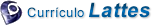 CNPq - Conselho Nacional de Desenvolvimento Científico e TecnológicoLuciano RodolfoEndereço para acessar este CV: http://lattes.cnpq.br/8570721673018795Última atualização do currículo em 17/01/2013Doutorando em Literatura Comparada pela Universidade Federal do RS, graduado desde 2008 pela mesma instituição, licenciado em Letras Português e Literatura Brasileira. (Texto informado pelo autor) IdentificaçãoNome Luciano RodolfoNome em citações bibliográficas RODOLFO, L.Sexo MasculinoEndereçoRua Elizio Abate Crivela, 235 – Telefone: 33446816Formação acadêmica/titulação2011 Doutorado em andamento em Letras (Conceito CAPES 5). 
Universidade Federal do Rio Grande do Sul, UFRGS, Brasil. 
Título: A vida às margens da arte: a correspondência de Murilo Mendes a Guilermino Cesar, Ano de obtenção: 2014. 
Orientador: Lúcia Sá Rebello. 
Palavras-chave: Murilo Mendes; epistolografia; poesia; Guilhermino Cesar.
Grande área: Lingüística, Letras e Artes / Área: Letras. 
Setores de atividade: Educação. 2009 Mestrado PPG-Letras UFRGS. 
Universidade Federal do Rio Grande do Sul, UFRGS, Brasil. 
Título: Correspondência entre Murilo Mendes e Guilhermino Cesar,Ano de Obtenção: 2011.
Orientador: Lúcia Sá Rebello.
Bolsista do(a): Conselho Nacional de Desenvolvimento Científico e Tecnológico. 2004 - 2008 Graduação em Licenciatura em Letras. 
Universidade Federal do Rio Grande do Sul, UFRGS, Brasil. 
Título: O verdeiro dos gerais: o narrador por de-dentro nos caminhares do Grande sertão. 
Orientador: Jane Fraga Tutikian. Atuação ProfissionalCurso Popular Pré-vestibular Alternativa Cidadã. Vínculo institucional 2006 - 2007 Vínculo: Prof voluntário de Literatura, Enquadramento Funcional: ProfessorEscola Salavador Jesus Cristo. Vínculo institucional 2012 - Atual Vínculo: Celetista formal, Enquadramento Funcional: Professor de português e literatura, Carga horária: 22, Regime: Dedicação exclusiva. CEUE - Centro dos Estudantes Universitários de Engenharia. Vínculo institucional 2006 - 2007 Vínculo: Prof voluntário de Literatura, Enquadramento Funcional: Professor
Escola Santo Expedito. Vínculo institucional 2011 - Atual Vínculo: Colaborador, Enquadramento Funcional: Professor de Português e Literatura, Carga horária: 16
Instituto Estadual Professora Gema Angelina Belia. Vínculo institucional 2007 - 2007 Vínculo: Prof de Português e Literatura, Enquadramento Funcional: Estágio curricular
Universidade Federal do Rio Grande do Sul, UFRGS, Brasil. Vínculo institucional 2009 - 2011 Vínculo: Bolsista CAPES Mestrado UFRGS, Enquadramento Funcional: BolsistaOutros Projetos2007 - 2008 O Veredeiro dos Gerais: O narrador por de-dentro nos caminhares do grande sertãoDescrição: Trabalho de conclusão de curso de graduação.. 
Situação: Concluído; Natureza: Outra. 
Revisor de periódico2008 - 2009 Periódico: Construções Literárias e Discursivas da ModernidadeIdiomasEspanhol Compreende Bem, Fala Razoavelmente, Lê Bem, Escreve Razoavelmente. Inglês Compreende Razoavelmente, Fala Razoavelmente, Lê Pouco, Escreve Pouco. ProduçõesProdução bibliográfica Artigos completos publicados em periódicos 
1.REBELLO, L. S.2012 REBELLO, L. S. ; RODOLFO, L. . A CRÍTICA DE MURILO MENDES EM CARTAS PARA GUILHERMINO CESAR. Fronteiraz (São Paulo), v. 8, p. 1-12, 2012. 
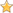 2. RODOLFO, L.2009 RODOLFO, L. . Criação, recriação e violência armada: do romance O Matador ao filme O Homem do ano. Conexão Letras, v. 5, p. 103-112, 2009. Livros publicados/organizados ou edições 1. REBELLO, L. S. (Org.) ; SCHNEIDER, L. (Org.) ; RODOLFO, L. (Org.) . Construções Literárias e Discursivas da Modernidade. Porto Alegre: Nova Prata, 2008. v. 01. 198p . 
BancasParticipação em bancas de trabalhos de conclusão Trabalhos de conclusão de curso de graduação 1. REBELLO, L. S.; Sanverino; RODOLFO, L.. Participação em banca de Alliny Ferreira Xavier.Humor e lirismo na escrita epistolar de Murilo Mendes. 2012. Trabalho de Conclusão de Curso (Graduação em Letras - Português e Literaturas) - Universidade Federal do Rio Grande do Sul. 
2. RODOLFO, L.; Jane Fraga Tutikian; Ana Lúcia Liberato Tettamanzi. Participação em banca de Guilherme Fioravanti Fialho."Distrair-se do mundo é estar doente dos olhos : A impossibilidade do lógico em Jorge Luis Borges e Alberto Caeiro. 2010. Trabalho de Conclusão de Curso (Graduação em Licenciatura em Letras) - Universidade Federal do Rio Grande do Sul. 3. Jane Fraga Tutikian; Anna F. Martins; RODOLFO, L.. Participação em banca de Lucas Carello de Lellis.Solidão como temática literária no século XXI - novos contistas. 2010. Trabalho de Conclusão de Curso (Graduação em Licenciatura em Letras) - Universidade Federal do Rio Grande do Sul. 4. Anderson Hakenhoar; RODOLFO, L.; Jane Fraga Tutikian. Participação em banca de Márcio Passos de Azambuja.Uma visada sobre os orixás nas obras de João do Rio, Mário de Anadrade e Jorge Amado. 2010. Trabalho de Conclusão de Curso (Graduação em Licenciatura em Letras) - Universidade Federal do Rio Grande do Sul. 5. Jane Fraga Tutikian; Anderson Hakenhoar; RODOLFO, L.. Participação em banca de Lúcia Ribeiro.O negro herói no romance "Bom crioulo". 2010. Trabalho de Conclusão de Curso (Graduação em Licenciatura em Letras) - Universidade Federal do Rio Grande do Sul. EventosParticipação em eventos, congressos, exposições e feiras 1. Concurso Vestibular UFRGS 2011 - Avaliador de redação.Avaliador das redações do Concurso vestibular UFRGS. 2011. (Outra). 2. IV Colóquio Internacional Sul de Literatura Comparada - Zonas Francas: Novas (Trans) ações Comparatistas. 2010. (Congresso). 3. IX Seminário de Redação de vestibular da UFRGS. 2010. (Seminário). 4. Literatura e gestão.Leitura e apresentação do livro Duna. 2010. (Encontro). 5. IV Seminário de Estudos em Análise do Discurso. 2009. (Seminário). 6. A Hora da Estrela Clarice Lispector. 2008. (Seminário). 7. Releituras de Guilhermino Cesar (1908-2008). 2008. (Encontro). Página gerada pelo Sistema Currículo Lattes em 18/01/2013 às 13:12:41